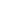 ST JOSEPH’S UNIVERSITY, BENGALURU -27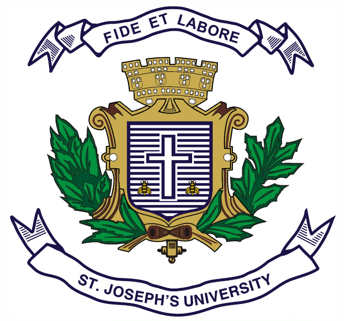 B. Sc (MICROBIOLOGY)– II SEMESTERSEMESTER EXAMINATION: APRIL 2023(Examination conducted in May 2023)MBOE 4: MICROBES AND THE FOOD INDUSTRYTime: 90 Min.  								    Max Marks: 60This paper contains 8 printed pages and 1 partAnswer All the questions:                                                                                                   1X60=60Combinations of probiotics and prebiotics are known as      a. Synbiotics			                                b. Postbiotics      c. Nutribiotics		                                            d. PharmabioticsWine is a fermented alcoholic beverage prepared from Fruit juice by fermentation process            b. Plant extracts by fermentation process  c. Microbial extracts by fermentation process      d. Starch by fermentation processWhich of the following is not a microbe?Archaea					       b. Virusc.  Amoeba					       d. Leech4. Which of the following organism is called Bread mould?             a. Penicillium			                                b. Rhizopus 	  c. Mucor				                    d. None of theseStill wines are wines With Carbon dioxide                                         b. Without alcohol               c. Without carbon dioxide                                  d.  With added alcoholWhich among the following is the smallest microbe?    a. Mycoplasma			            b. Thiomargarita magnifica    c. Saccharomyces cerevisiae 		d. Escherichia coli  7.  CDI stands fora. Colon Difficile Interference	            b. Clostridium Difficile Interferencec. Clostridium Difficile Infection		d. Collective Defence Induction        8. Viticulture isCultivation and harvesting of grapes        b. Production of winec.     Lab scale preparation of wine	           d. Cultivation of Watermelons        9. The process of conversion of sugar into alcohol is called Pasteurization 				 b. Saltingc.  Appertization				             d. Fermentation10. FMT stands fora. Fecal Metabolite Transfer			 b. Fixed Microbiota Transplantationc. Fecal Microbiota Transplantation		 d. Flexible Medical Treatment          11. Beer is mainly produced fromRagi          b. Jowar           c. Bajra                d. Barley  12. The first existence of sourdough bread is attributed to       a. Greek					            b. Roman      c. Egyptian					d. Chinese           13. Ropiness is caused by a. E. coli						b. Bacillusc. Penicillium					d. Rhizopus            14. During beer production the cereals are soaked and germinated toIncrease amylase production                         b. Increase protease production             c. Increase both amylase and protease production   d. Increase starch content15. _______________ is an enzyme found in the stomach of ruminant animals       a. Rennet	b. Pepsinc. Bile							d. Ramen          16. Bifidobacterium is an example of a. Prebiotics					b. Probioticsc. Synbiotics					d. Postbiotics      17. Dysbiosis meansa. Dysfunction of liver				b. Imbalance of gut microbiotac. Prevention of disease				d. None of these             18. During Ageing of beer following changes occurPrecipitation of protein, yeast, resin and of other undesirable substances.Beer starts becoming clearBeer produced unpleasant aromaBoth a and b are correct      19. The word pickle means        a. Salt						b. Sugar        c. Oil						d. Vinegar               20. pH of stomach is      a. 2						b. 5     c. 7						d. 9The organism used in the preparation of yogurt isStreptococcus thermophilus and Lactobacillus lactisBacillus lactis and Streptococcus thermophilusStaphylococcus lactis and Lactobacillus delbrueckiiStreptococcus thermophilus and Lactobacillus delbrueckiiThe first person to suggest the role of microbes in food spoilage was   a. Schwann				            b. A. Kircher  c. D. Papin				            d. L. Pasteur       23. Which of the following is not a function of a healthy gut microbiota  a. Absorption of nutrients				b. Development of immune systemc. Protection against pathogens			d. Producing disease             24. One of the following is not true about YoghurtIt is a fermented dairy productIt has a good number of medicinal propertiesIt is not flavoured and fortified with fruitsYoghurt is a result of biochemical changes in milk by desired bacteria	25. The concept of canned food was given bya. Nicolas Appert			b. Louis Pasteurc. Charles Darwin 			d. L. Spallanzani    	 26. IBD associated with dysbiosis stands for a. Inflammatory Bowel Disease	b. Inhibitory Bowel Diseasec. Induced Bowel Dysbiosis		d. Inflammatory Brain Disease      	27. Cheese is classified based on the Texture or hardness                                 b. Organism used                       c. Both a and b are correct                         d. Both a and b are incorrect         28. The earliest life forms existed around                	a. 3.7 million years ago	                       b. 1 million years ago                 	c. 1 billion year ago 		                        d. 3.7 billion years ago        29. Which of the following flavour defect is present in spoiled milk	    	a. Acid flavour					b. Burnt flavour             	c. Bitter flavour				d. All of these       	30. In which of the following cheese, fungi are used during ripening of cheese?Camembert                                                   b. Cottage    c.     Mozzarella                                                   d. Swiss     31. Which of the following is evidence of the great oxidation event?a. Rocks dating before the event have iron in themb. Fossils in the seafloor of organisms that had lungsc. Oxygen encapsulated in coral reefsd. Terrestrial plants capable of producing oxygen      32. Which of the following is a probiotic fooda. Yogurt					b. Sauerkrautc. Kimchi					d. All of these        33. One of the following statements is not true for Starter cultures used in dairy industryThey are Selected microorganisms, which are deliberately added to milk to initiate and carry out desired fermentation Work best under controlled conditionsThey are involved in the production of fermented milk products. They are toxic to the host cells         34. Which of the following is a common source of SCP?a. Algae 			                      b. Virusc. Animal Waste		                                  d. Decaying plants35. Black mould rot is caused bya. Aspergillus					b. Bacillusc. yeast						d. None of these         36. The protein in the bread isBovine serum albumin         b. Lysozyme        c. Maltose            d. Gluten          37. Consumption of single-cell protein regularly can result in a. Gout and kidney stones			b. Hair fallc. Obesity					d. Addiction          38. Blue mould rot is caused bya. Penicillium      				b. Aspergillusc. Bacteria					d. yeast           39. Kneading is a process involved in Wine preparation                                           b. Dahi preparation  c.   Bread making                                             d. Yogurt preparation            40. GMF stands fora. Gross manufactured food			 b. Genetically modified foodc. Genetically manipulated farms		 d. Government mass-produced food            41. Which of the following factors influence microbial activity and spoilage of  the food ?a. Water activity					b. pHc. Nutrient content				d. All the above          42. Which of the following ingredients  used for bread making gives Carbon dioxideFlour                b. Yeast                c. Sugar             d. Water           43. Travellers’ diarrhoea is caused by       a.  Clostridium		                                   b. E. coli      c. Bacillus			                        c. Streptococci         44. Which of the following is the most commonly used yeast for bakingActive dry                                                b. Instant  c. Fresh                                                          d. None of the three are used in baking   45. Which of the following is an example of GMF?       a. Pomato			                   b. Spirulina       c. Babycorn			                  d. Mushrooms        46. Perfringens food poisoning is caused by      a. Clostridium perfringens                          b. Clostridium botulinum      c. Clostridium difficle 		                 d. Clostridium tetani       47. Another name for food vaccine is                  a. Chocolate vaccine		                  b. Fruit vaccine                  c. Plant vaccine		                             d. Edible vaccine      48. Pasteurisation is associated with    a. fish				                 b. Milk    c. Water			                             d. Alcohol      49. Which of the following is not an advantage of edible vaccine?              a. Edible means of administration 		                                                                                             b. No need of medical personnel and syringes              c. Easy for administration and transportation		                                                                 d. Can substitute regular food       50. The cause of food spoilage is     a. Growth of microorganisms	                             b. Autolysis     c. Oxidation by air that causes colour change	     d. All of these       51. Innovative foods can’t help in    a. Sustainable			             b. Food shortage    c. Food wastage		                         d. Food accessibility        52. Which is the common food preservation technique?    a. Freezing			                 b. Fermentation    c. Heating			                             d. Freeze drying          53. Food fortification means     a. Increasing mass of food	                 b. Reducing cost of food     c. Storing food			                 d. Increasing the nutrient value          54. What was the first food that was fortified?                  a. Potato			                        b. Rice                  c. Salt			                        d. Maize          55. Through which of the following process, sugar is converted into alcohol?     a. Pasteurization		                            b. Oxidation      c. Bleaching			                 d. Fermentation           56. Who is the father of canning?     a. Louis Pasteur			                  b. John Hall     c. Nicolas Appert		                  d. Flemming             57. The undesirable change in a food that makes it unsafe for human consumption is        called as,      a. Food decay			                   b. Food spoilage      c. Food wastage			                   d. Food trash             58. Aflatoxin is produced by      a. Aspergillus			                    b. Rhizopus      c. Mucor			                               d. Penicillium             59. Botulism is caused by      a. Clostridium botulinum		        b. Clostridium difficile      c. Clostridium tetani			        d. Clostridium subtilis              60. Which of the following is a fermented cabbage?         a. Sausage				         b. sauerkraut         c. Olives				         d. Green OlivesST JOSEPH’S UNIVERSITY, BENGALURU -27B. Sc (MICROBIOLOGY)– II SEMESTERSEMESTER EXAMINATION: APRIL 2023(Examination conducted in May 2023)MBOE 4: MICROBES AND THE FOOD INDUSTRYKEYQ. No.AnswerQ. No.AnswerQ. No.Answer1a21d41d2a22b42c3d23d43b4b24c44b5c25a45a6a26a46a7c27c47d8a28d48b9d29d49d10c30a50d11d31a51c12c32d52c13b33d53d14c34a54c15a35a55d16b36d56c17b37a57b18d38a58a19a39c59a20a40b60b